ОТЧЕТо работе депутата ДумыЗиминского городского муниципального образования седьмого созывапо избирательному округу №12Венцкене Татьяна Александровна(за период с  23.09.2019 г. по 23.09.2020 г.)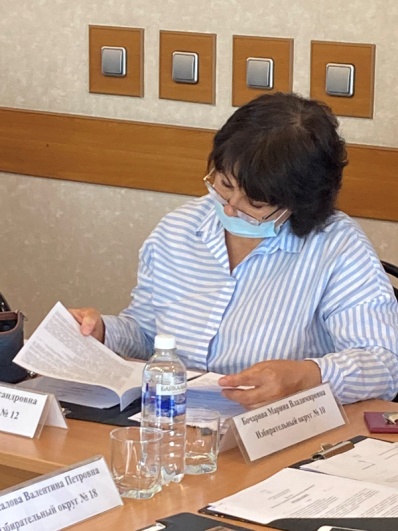 ЗАКОНОТВОРЧЕСКАЯ ДЕЯТЕЛЬНОСТЬ:- принимала участие в работе 9 заседаний Думы;- работала в комиссии по нормативно – правовому регулированию вопросов местного самоуправления.РАБОТА С НАСЕЛЕНИЕМ:- еженедельный прием граждан;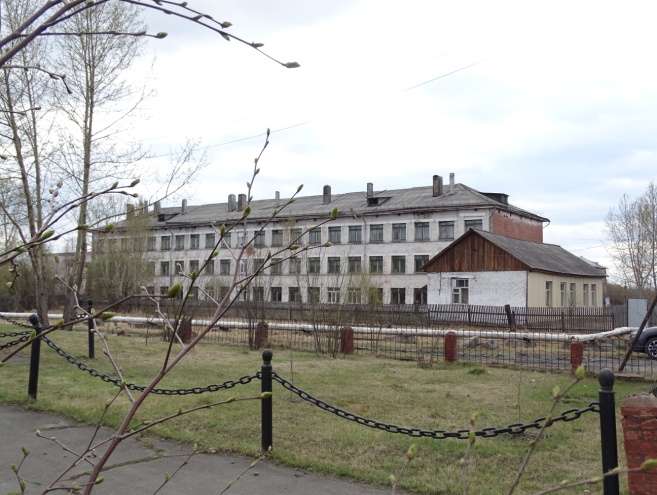 - работа с обращениями граждан (5 устных обращений):1.по отлову собак;2.о работе МБОУ «СОШ №10» в связи со сносом здания;3. об устройстве пешеходных дорожек;4. об оказании помощи центром комплексного обслуживания граждан.ИНАЯ ДЕЯТЕЛЬНОСТЬ:- организовала проведение мероприятий, посвященных 9 мая, обучающимися школы; - организовала проведение концерта ко Дню Матери в ноябре 2019 г.;- оказывала благотворительную помощь из личных средств в виде вещей, школьных принадлежностей малоимущим ученикам округа;- предоставление рабочих мест молодым специалистам;- организовала проведение социальных акций: 1.по очистке водосточной канавы по ул. Коммунистическая;2.по уборке детского городка во дворе музыкальной школы.- приобретала новогодние подарки многодетной семье.